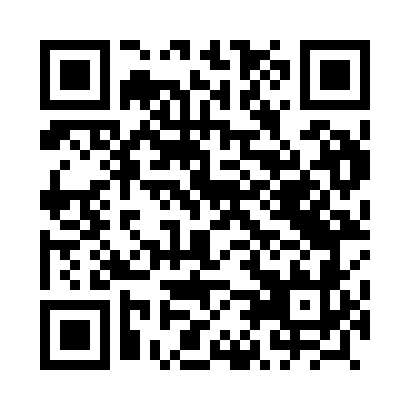 Prayer times for Bolcie, PolandMon 1 Apr 2024 - Tue 30 Apr 2024High Latitude Method: Angle Based RulePrayer Calculation Method: Muslim World LeagueAsar Calculation Method: HanafiPrayer times provided by https://www.salahtimes.comDateDayFajrSunriseDhuhrAsrMaghribIsha1Mon3:516:0012:324:587:069:072Tue3:485:5812:325:007:089:093Wed3:455:5512:325:017:109:124Thu3:425:5312:325:027:119:145Fri3:385:5012:315:047:139:176Sat3:355:4812:315:057:159:207Sun3:315:4512:315:067:179:238Mon3:285:4312:305:087:199:259Tue3:255:4112:305:097:219:2810Wed3:215:3812:305:107:239:3111Thu3:185:3612:305:127:259:3412Fri3:145:3312:295:137:279:3713Sat3:105:3112:295:147:289:4014Sun3:075:2912:295:167:309:4315Mon3:035:2612:295:177:329:4616Tue2:595:2412:285:187:349:4917Wed2:555:2112:285:197:369:5218Thu2:515:1912:285:217:389:5519Fri2:485:1712:285:227:409:5920Sat2:445:1412:285:237:4210:0221Sun2:395:1212:275:247:4410:0522Mon2:355:1012:275:267:4510:0923Tue2:315:0812:275:277:4710:1224Wed2:275:0512:275:287:4910:1625Thu2:225:0312:275:297:5110:2026Fri2:185:0112:265:307:5310:2427Sat2:164:5912:265:327:5510:2828Sun2:154:5712:265:337:5710:3029Mon2:144:5412:265:347:5910:3030Tue2:134:5212:265:358:0010:31